БИЗНЕС-КОНЦЕПЦИЯ«Изготовление и реализация часов ручной работы»Саратовская область2023 год1. Для осуществления деятельности по изготовлению и реализации часов ручной работы необходимо зарегистрироваться  в качестве:- самозанятого или ИП* Для оформления в качестве ИП постановка на учет осуществляется в отделении ИФНС по месту постоянной регистрации гражданина (лично, через МФЦ).Список необходимых документов:- документ, удостоверяющий личность (паспорт);-  ИНН;- квитанция об уплате госпошлины в размере 800 руб. Сформировать квитанцию на уплату госпошлины можно с помощью сервиса «Уплата госпошлины» (С 01.01.2019 при направлении документов для государственной регистрации в форме электронных документов, в том числе через МФЦ, уплачивать государственную пошлину не требуется!);- заявление по форме № Р21001: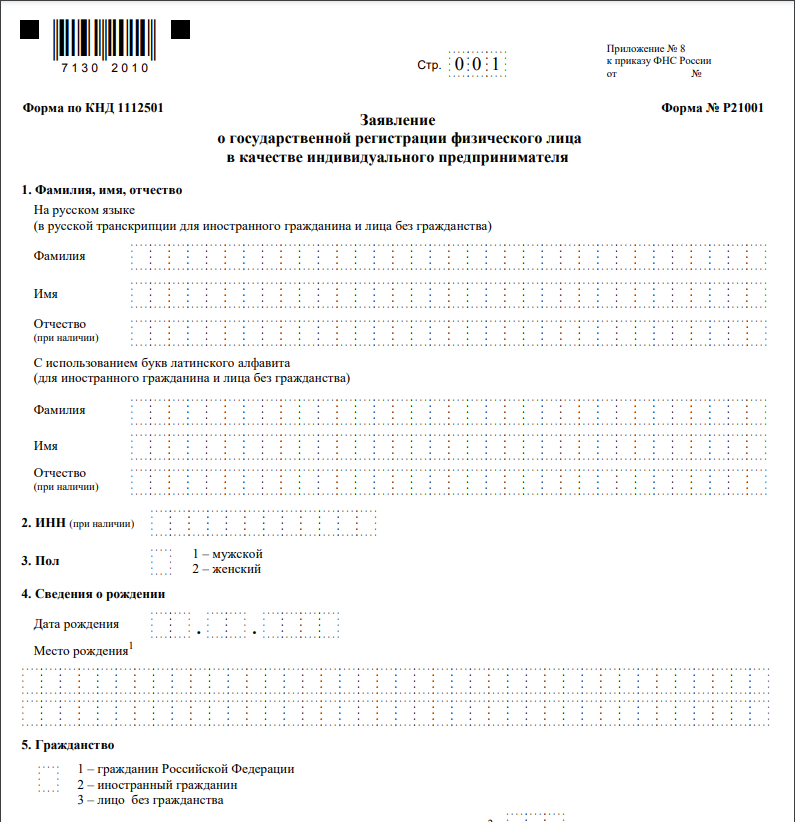 Также нужно определиться с видом предпринимательской деятельности (ОКВЭД).Через 3 рабочих дня после подачи документов в налоговом органе можно получить лист записи ЕГРИП.* Для оформления в качестве самозанятого достаточным будет установить приложение «Мой налог» на свой телефон. Приложение «Мой налог» можно скачать с Google Play Market или App Store.Оформление в качестве самозанятого гражданина абсолютно бесплатное.Размер налога на профессиональный доход – 4%.Более подробную информацию о приложении можно получить на сайте ФНС России (https://npd.nalog.ru/app/):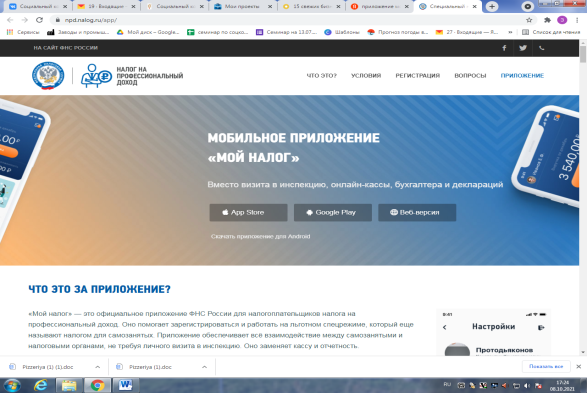 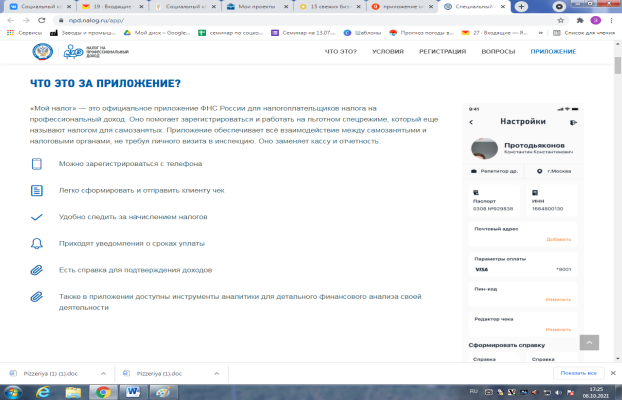 2. Выбрать место для осуществления предпринимательской деятельности.Для открытия своего дела нужно выбрать населенный пункт, в котором проживает гражданин, а также выбрать место ведения деятельности (пример: арендовать помещение).3. Рассчитать затраты, необходимые для реализации проекта4. Предусмотреть виды товаров для оказания населениюВ таблице приведен наиболее распространенный вид товара, его стоимость и планируемое количество выполнения в месяцДля привлечения клиентов следует организовать:- рекламу (через соц. сети);- скидки постоянным клиентам;5.  Рассчитать перечень постоянных расходов6.  Расчет налоговых платежей в бюджетЗа год сумма налога составит – 3 300 руб.* 12 мес.= 39 600 руб.7. Финансовые результаты деятельностиВажно:Для ведения деятельности нужно иметь предпринимательское образование и навыки, пройти обучение можно в:- Общество с ограниченной ответственностью «Бизнес – инкубатор Саратовской области» (г. Саратов, ул. Краевая, д.85, тел.: 8(8452) 24-54-78.Оборудование можно приобрести на сайтах:- «Яндекс Маркет» (https://market.yandex.ru/);- «Моссклад» (https://mossklad.ru/);  - «DNS» (https://www.dns-shop.ru/);Необходимые расходные материалы можно приобрести на сайтах:- «Яндекс Маркет» (https://market.yandex.ru/);- «Ozon» (https://www.ozon.ru/category/chasovye-mehanizmy/);- «AliExpress» (https://aliexpress.ru/).Нужно определиться есть ли необходимость дооборудования помещения в соответствии с противопожарными требованиями и требованиями санэпиднадзора для осуществления в нем предпринимательской деятельности.(Для индивидуальных предпринимателей) – нужно определиться, нужен ли персонал для ведения деятельности.№п/пНаименование позицииКол-во(ед.)Стоимость(руб.)1.1168 000 руб.2.Настольный сверлильный станок Proma Е-1516В/400 25401501144 043 руб. 3.Эксцентриковая шлифмашина AEG EX 150 ES 4935443290112 215 руб. 4.Расходный материал (дерево, часовые механизмы, мелкие детали, краска)25 742 руб.ИТОГОИТОГО250 000№ п/пВид товараРасчетРасчетРасчет№ п/пВид товараКол-во штукСтоимость (руб.)Итого/ месяц (руб.)1Часы настенные551 50082 500Итого 82 500№ п/пРасходы/доходыСумма (тыс. руб.)1.Транспортные расходы2 5002.Оплата коммунальных услуг2 0003.Оплата аренды помещения 10004.Расходные материалы10 0005.Налоги3 300Вид налогаКак рассчитатьСумма налога в месяц, руб.НПДСумма дохода*4% 82 500*4% = 3 300№ п/пНаименованиепоказателейСумма в месяц, руб.Сумма за год, руб.1.Расходы на оказание услуг15 500186 0002.Размер налогов 3 300 39 6003.Планируемый доход82 500990 0004. Размер чистой прибыли63 700764 000